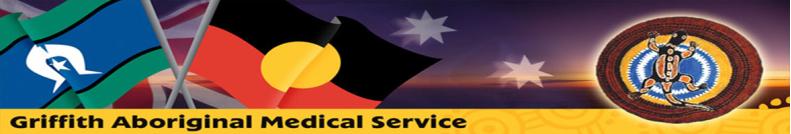 Dear Applicant,Thank you for applying for the Psychologist position with the Griffith Aboriginal Medical Service.When handing in your application please make sure you have provided all the necessary documentation.*a covering letter stating your experience and why you are applying for this position.	*Please make sure you address the CORE SELECTION criteria.	*complete the application for employment.	*a copy of your current resume.Please ensure all Applications are received by COB, Friday 4th December 2020.Once again I thank you for your application and wish you the best of luck.Yours sincerelyKylie WhitworthHuman Resources38-42 Jondaryan AvenueGriffith NSW 2680Phone: 6962 0000Fax: 6962 0044